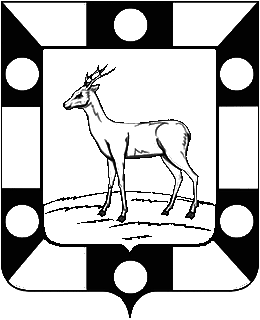 ГОРОДСКОЕ ПОСЕЛЕНИЕ ПЕТРА ДУБРАВА МУНИЦИПАЛЬНОГО РАЙОНА ВОЛЖСКИЙ САМАРСКОЙ ОБЛАСТИРАСПОРЯЖЕНИЕот 29.11. 2019  № 42 р«О дополнительных мерах по предупреждению чрезвычайных ситуаций и обеспечению пожарной безопасности в период проведения Новогодних и Рождественских праздников».     В соответствии с поручением первого вице-губернатора - председателя Правительства Самарской области Кудряшова В.В. от 07.11.2019 года №1-30/7354и,  в целях принятия неотложных мер по обеспечению пожарной безопасности объектов и населенных пунктов во время проведения праздничных Новогодних и Рождественских мероприятий , предупреждения пожаров и обеспечения безопасности людей на территории городского поселения Петра Дубрава муниципального района Волжский Самарской области:1.Руководителям организаций, независимо от их организационно-правовых форм и форм собственности:- в рамках своих полномочий организовать комплекс мероприятий, направленных на выполнение требований пожарной безопасности на своих территориях и объектах;- уделить особое внимание обеспечению пожарной безопасности жилого сектора, объектов культуры, здравоохранения и социальной сферы;2. Руководителям общеобразовательных учреждений, учреждения культуры :-  совместно со специалистами Администрации городского поселения Петра Дубрава, организовать проверки и составить Акты  мест проведения праздничных Новогодних и Рождественских мероприятий, состояние путей эвакуации и эвакуационных выходов, в т.ч. и в помещениях, где непосредственно будут проводиться праздничные мероприятия; - назначить ответственных должностных лиц за пожарную безопасность на всех объектах, задействованных в проведении Новогодних и Рождественских мероприятий с массовым пребыванием людей;- организовать проведение целевых противопожарных инструктажей с работниками, задействованными в проведении Новогодних и Рождественских праздников и отвечающими за безопасность;- в целях пожарной безопасности запретить использование пиротехнических и искрообразующих изделий вблизи и внутри помещений.3.Специалистам Администрации городского поселения Петра Дубрава муниципального района Волжский Самарской области:- организовать контроль по вопросам соблюдения первичных мер пожарной безопасности в границах населенных пунктов, особенно в период проведения праздничных мероприятий.-обеспечить дежурство ответственных должностных лиц Администрации городского поселения в местах с массовым пребывания людей и проведения торжественных мероприятий;- активизировать работу по информированию населения о правилах пожарной безопасности в период проведения Новогодних и Рождественских праздников (памятки, официальный сайт городского поселения Петра Дубрава, средство массовой информации «Голос Дубравы»); - проверить  и поддерживать в постоянной готовности источники наружного противопожарного водоснабжения и водозаборные устройства. 4.Устанавливать при осложнении обстановки с возникновением пожаров и повышении пожарной опасности, а также в условиях низких температур особый противопожарный режим на территории поселения, определив перечень дополнительных требований пожарной безопасности.         5. Контроль за исполнением данного Распоряжения оставляю за собой.Глава городского поселенияПетра Дубрава                                                           В.А.КрашенинниковАристова 2261615